муниципальное автономное дошкольное образовательное учреждение                       Городского округа «город Ирбит» Свердловской области «Детский сад №23»День Защитника Отечества в средней группе	21 февраля 2024г. в детском саду «звёздочка» прошло праздничное мероприятие, посвященное «Дню Защитника Отечества». Дети выучили стихи о родине, исполнили песню «Барабан», «Мы – солдаты», были загадки о военных профессиях, организованы испытания: проползти через темный туннель, и командой собрать картинку и назвать военную профессию, выполнили упражнения с флажками и поиграли в игру «Сигнальщик», по окончанию праздника был организован совместно с папами и дедушками мастер –класс по изготовлению из бросового материала «Военный самолёт». 	В нашей раздевалке была изготовлена поздравительная газета для пап и дедушек. Ребята с удовольствием рассматривали фотографии своих родных и рассказывали ребятам в группе.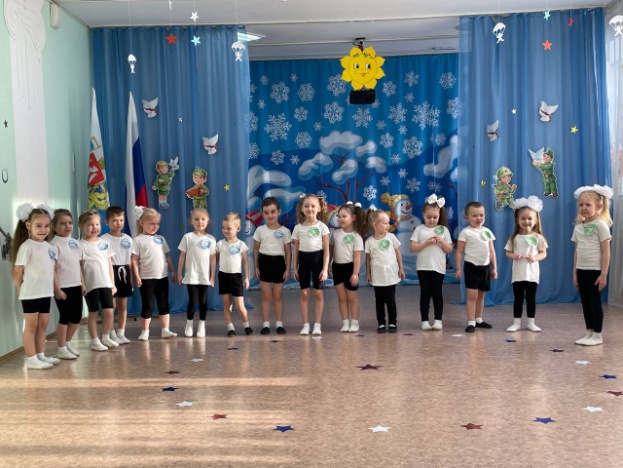 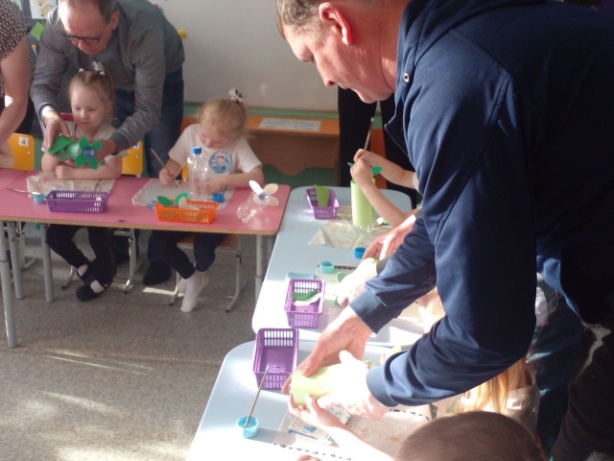 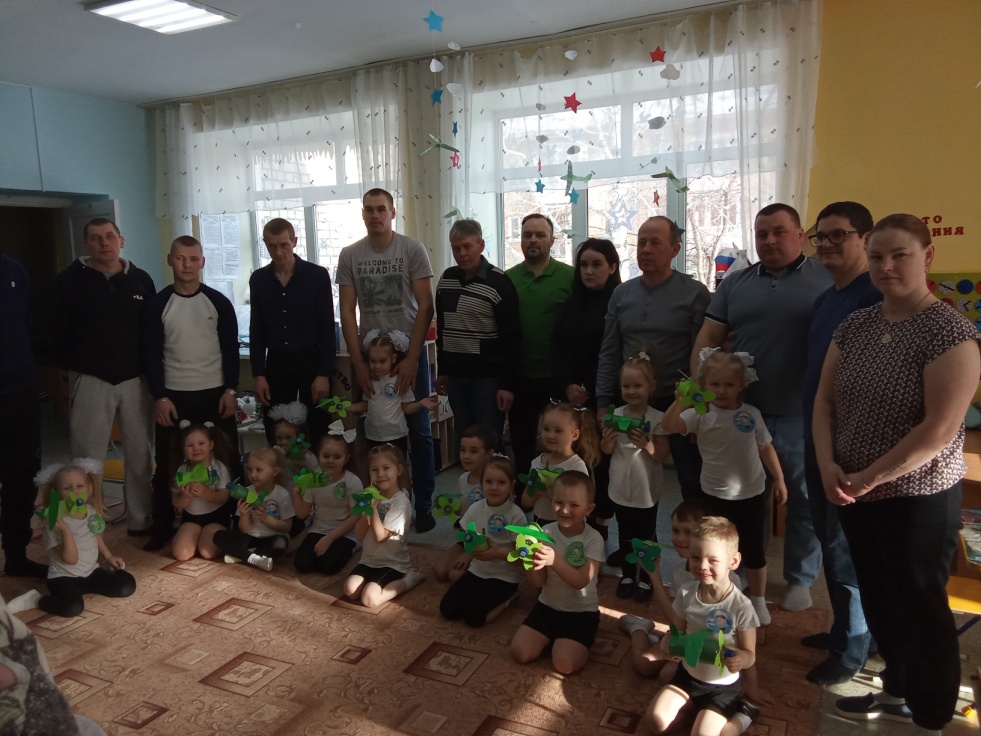 